RENCANA PEMBELAJARAN SEMESTER (RPS)MORFOLOGI BAHASA INGGRIS (ENGLISH MORPHOLOGY)SI34231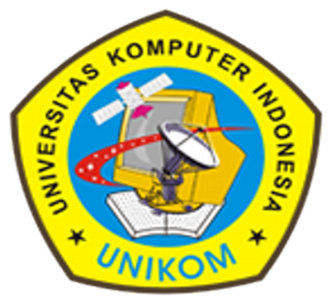 Disusun oleh:Tatan Tawami, S.S., M. Hum. PROGRAM STUDI STRATA 1 SASTRA INGGRIS  FAKULTAS SASTRA UNIVERSITAS KOMPUTER INDONESIA2019LEMBAR PENGESAHANRencana Pembelajaran Semester (RPS) ini telah disahkan untuk mata kuliah sebagai berikut:Bandung, 9 Juni 2019DESKRIPSI SINGKAT MATA KULIAH:Mata Kuliah Morfologi Bahasa Inggris merupakan mata kuliah keahlian di Program Studi Sastra Inggris yang menjadi dasar bagi mahasiswa untuk mengetahui unsur-unsur pembentuk kata dalam Bahasa Inggris. Di mata kuliah ini mahasiswa diperkenalkan dengan Tataran Lingustik, secara khusus Morfologi agar mengenal kesinambungan proses pembelajaran. Mata Kuliah Linguistik Bahasa Inggris (English Linguistics) merupakan mata kuliah yang dirancang sebagai fondasi bagi mahasiswa untuk mengenal istilah-istilah dalam morfologi secara umum, khususnya morfologi Bahasa Inggris.  Melalui proses pembelajaran yang dirancang sedemikian rupa, mahasiswa diharapkan mampu mengindentifikasi, menjelaskan, dan mengimplemenasikan hubungan antara unsur-unsur pembangun kata yang terdapat dalam bahasa InggrisCAPAIAN PEMBELAJARAN LULUSAN (CPL) YANG DIBEBANKAN PADA MATA KULIAH INI:CAPAIAN PEMBELAJARAN SIKAP S11	Memiliki keinginan untuk mengimplementasikan kaidah kebahasaan dalam kehidupan sehari-hari. CAPAIAN PEMBELAJARAN KETERAMPILAN UMUMKU 1	Mampu menerapkan pemikiran logis, kritis, sistematis, dan inovatif dalam konteks pengembangan atau implementasi ilmu pengetahuan dan teknologi yang memperhatikan dan menerapkan nilai humaniora yang sesuai dengan bidang keahliannyaKU 10 	Mampu menjadi agen melek bahasa yang peka akan penggunaan bahasa dalam kehidupan dan komunikasi sehari-hari.  CAPAIAN PEMBELAJARAN KETERAMPILAN KHUSUSKK 4 	Mampu mengaplikasikan kaidah kebahasaan secara lisan dan tertulis melalui kajian sastra dan budayaKK 5	Mampu mengaplikasikan keahlian di bidang kebahasaan untuk mengadaptasi budaya dan pemanfaatan pengetahuan lintas ilmu, ke dalam bahasa ibu dan dalam berbagai bentuk teks.KK 6 	Mampu berkomunikasi dalam konteks lintas budaya dengan dilandasi nilai-nilai kesopanan (politeness strategies), kepekaan dan penghormatan terhadap perbedaan budaya, etika, serta nilai-nilai yang berlakuCAPAIAN PEMBELAJARAN MATA KULIAH (CPMK) YANG DIRUMUSKAN BERDASARKAN PADA CAPAIAN PEMBELAJARAN (CPL)Mahasiswa diharapkan mampu mengindentifikasi, menjelaskan, dan mengimplemenasikan hubungan antara unsur-unsur pembangun kata yang terdapat dalam bahasa InggrisIV. RENCANA PEMBELAJARAN SEMESTER (RPS)REFERENSI:Andrew Mc. Carstair, An Introduction to English Morphology, 2001. Geerth Booij. The Grammar of Words, 2008Ingo Plag. Word Formation in English. 2002 V.  RANCANGAN TUGASRANCANGAN TUGAS I:Chapter Review VI. RUBRIK PENILAIANRubrik Penilaian IndividuRubrik Penilaian Kerjasama KelompokRubrik Penilaian PresentasiRubrik Penilaian DiskusiVII. PENENTUAN NILAI AKHIR MATA KULIAHIndeks penilaian akhir:Penilaian akhir dalam mata kuliah mengikuti ketentuan sebagaimana yang telah diatur dalam Buku Panduan Akademik UNIKOM 2017-2018, yang menjelaskan mengenai bobot penilaian dari serangkaian kegiatan yang harus dilakukan/ditempuh oleh mahasiswa, yaitu sebagai berikut:  Mata Kuliah:Morpfologi Bahasa Inggris Kode Mata Kuliah:SI34231SKS / semester:2 SKS/IVStatus / Prasyarat:Inti Keilmuan/ -Fakultas:SastraProgram Studi:S-1/Sastra InggrisDosen Pengampu:Tatan Tawami, S.S., M.Hum. MengetahuiDekan Fakultas Sastra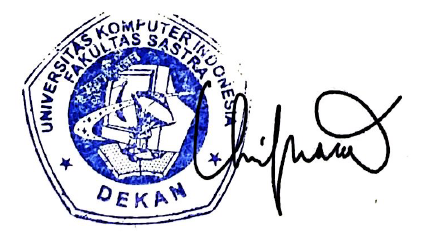 Prof. Dr. Hj. T. Fatimah DjajasudarmaNIP: 4127.70.020MenyetujuiKetua Program Studi Sastra Inggris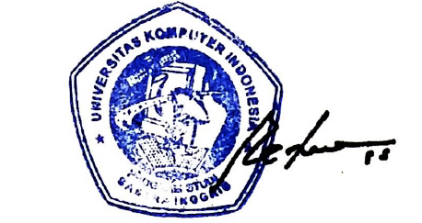 Dr. Retno Purwani Sari, S.S., M.Hum. NIP : 4127.20.03.004MingguKemampuan Akhir yang DiharapkanBahan Kajian (Materi Ajar)Bentuk PembelajaranWaktuPengalaman BelajarKriteria Indikator PenilaianBobot1Orientasi pembelajaran; Definisi dan Ruang Lingkup MorfologiKajian Morfologi; Mengenal dan Mengidentifikasi Morfem dalam Bahasa Inggris Pembelajaran kooperatif, ceramah, simulasi kasus Linguistik dalam keseharian, dan tanya jawab100 menitTugas Individu : Mengenal kasus bahasa keseharian dan mengetahui cakupan penyelesaiannya dalam kaidah linguistikMahasiswa mampu mengetahui dan memahami, peka, dan berfikir positif mengenai:Filosofi kataPenggunaan Bahasa dalam komunikasi6,5%2Mengenal Possible dan Acutal WordsKata, Kalimat, dan Kamus; item leksikal dalam kamus Bahasa InggrisPembelajaran kooperatif, ceramah, simulasi kasus Linguistik dalam keseharian, dan tanya jawab100 menitTugas Individu : Mengenal bentuk Bahasa yang menjadi objek kajian dalam linguistikMahasiswa mampu mengetahui dan memahami, peka, dan berfikir positif mengenai:Objek kajian dalam linguistic, terutama kata6,5%3 dan 4Mengenal unsur pembentuk kataKata dan Struktur Pembentuknya; Base, Root, Stem.Kuis dan umpan balik; memahami konsep dasar Morfologi Bahasa InggrisPembelajaran kooperatif, ceramah, simulasi kasus fonologis dalam keseharian, dan tanya jawab100 menitTugas Individu : Mengenal dan mengidentifikasi bentuk dan kasus-kasus dalam fonologiMahasiswa mampu mengetahui perbedaan unsur-unsur pembentuk kata 13%5 dan 6Mengenal unsur pembentuk kata dan hubungannyaKata dan Bentuk Infleksinya; Lexeme, Morph, dan Grammatical WordKata dan Hubungannya (Derivational); Hubungan antar LeksemPembelajaran kooperatif, ceramah, simulasi kasus fonologis dalam keseharian, dan tanya jawabTugas Individu : Mengenal dan mengidentifikasi bentuk dan kasus-kasus dalam morfologi serta tuga untuk mengidentifikasi morfem dan struktur kata yang membentuk kataMahasiswa mampu mengetahui perbedaan unsur-unsur pembentuk kata dan hubungannya13%7Kuis dan Evaluasi Belajar Latihan, Review, dan Umpan Balik hasil belajar tengah semester.Pembahasan mengenai materi yang telah disampaikan melalui proses evaluasi belajar Pembelajaran kooperatif, Ekspositori, Inkuiri, dan umpan balik100 MenitCeramah, pengerjaan soal, dan umpan balikMahasiswa mampu menyelesaikan soal dengan tingkat keberhasilan > 75Mahasiswa mampu menjelaskan kembali kasus soal yang diberikan6,5% PERTEMUAN 8: UJIAN TENGAH SEMESTER PERTEMUAN 8: UJIAN TENGAH SEMESTER PERTEMUAN 8: UJIAN TENGAH SEMESTER PERTEMUAN 8: UJIAN TENGAH SEMESTER PERTEMUAN 8: UJIAN TENGAH SEMESTER PERTEMUAN 8: UJIAN TENGAH SEMESTER PERTEMUAN 8: UJIAN TENGAH SEMESTER PERTEMUAN 8: UJIAN TENGAH SEMESTER9 dan 10Mengenal Proses-proses pembentukan kata dalam Bahasa InggrisProses Pembentukan Kata dalam Bahasa Inggris: Compound Words, Blends, and Phrasal WordsProses Pembentukan Kata dalam Bahasa Inggris: Acronym and Combining FormPembelajaran kooperatif, Ekspositori, Inkuiri, dan Diskusi kelompok, ceramah dan tanya jawab100 MenitTugas individu: Penyelesaian kasus bahasa melalui tugas dan latihanMahasiswa mampu mengetahui, memahami, menjelaskan proses pembentukan kata dalam Bahasa Inggris serta memberikan contoh kasusnya  19,5%11, 12, dan 13Mengenal struktur kata yang membangun ambiguitas dan produktifitas Kata dan Strukturnya: AmbiguitasKata dan Strukturnya: Produktifitas dan Proses PembentukannyaKata dan Strukturnya: Produktifitas dan Proses PembentukannyaPembelajaran kooperatif, Ekspositori, Inkuiri, dan Diskusi kelompok, ceramah dan tanya jawab 300 menit Tugas individu: Penyelesaian kasus bahasa melalui tugas dan latihan  Mahasiswa mampu mengetahui, memahami, menjelaskan struktur ambiguitas dan produktifitas kata dalam Bahasa Inggris 19,5%14Mengenal Akar kata pembentuk kata Bahasa Inggris Sumber Historis Pembentukan Kata Bahasa Inggris Pembelajaran kooperatif, Ekspositori, Inkuiri, dan Diskusi kelompok, ceramah dan tanya jawab100Tugas individu: Penyelesaian kasus bahasa melalui tugas dan latihan  Mahasiswa mampu mengetahui asal-usul pembentuk kata Bahasa Inggris15Kuis dan Evaluasi BelajarKuis dan umpan balik; memahami konsep Morfologi Bahasa InggrisPembelajaran kooperatif, Ekspositori, Inkuiri, dan umpan balik100 MenitCeramah, pengerjaan soal, dan umpan balikMahasiswa mampu menyelesaikan soal dengan tingkat keberhasilan > 75Mahasiswa mampu menjelaskan kembali kasus soal yang diberikan6,5%PERTEMUAN 16: UJIAN AKHIR SEMESTERPERTEMUAN 16: UJIAN AKHIR SEMESTERPERTEMUAN 16: UJIAN AKHIR SEMESTERPERTEMUAN 16: UJIAN AKHIR SEMESTERPERTEMUAN 16: UJIAN AKHIR SEMESTERPERTEMUAN 16: UJIAN AKHIR SEMESTERPERTEMUAN 16: UJIAN AKHIR SEMESTERPERTEMUAN 16: UJIAN AKHIR SEMESTERNOKOMPONEN TUGASRINCIAN1Tujuan Tugas :Mahasiswa mendapatkan pengalaman belajar untuk mengenali dan memahami materi perkuliahan di setiap pertemuan sebelum perkuliahan dimulai.  2Uraian Tugas, Bentuk, dan Format Luaran Uraian Tugas, Bentuk, dan Format Luaran Uraian Tugas, Bentuk, dan Format Luaran aObyek Garapan:Topik dan Materi perkuliahan untuk setiap pertemuan. Topik tersebut diberikan kepada mahasiswa pada pertemuan pertama melalui sosialisasi RPS.  bBatasan yang harus dikerjakan:Melakukan review terhadap topik/materi yang diberikan lewat pengkajian minimal lima (lima) buku sumber.cMetode dan Cara Pengerjaan:Mengerjakan tugas sesuai dengan ketentuan yang ditetapkan dosen; studi literature untuk mengkaji definisi, konsep, dan ruang lingkup topik yang diberikan. dAcuan yang Digunakan:Bergmann, Anouschka, Kathleen Currie Hall, and Sharon Miriam Ross. Language files: Materials for an introduction to language and linguistics. Ohio State University Press, 2007.eDeskripsi Luaran Tugas :Makalah (dalam bentuk cetak dan file) yang terdiri dari minimal 3 halaman. 3Waktu:1 (satu) minggu4Kriteria Penilaian:Bobot Penilaian 30% Indikator Penilaian Tugas: ketepatan waktu penyelesaian tugaskesesuaian format penulisankesesuaian topik yang dikajipartisipasi kelas terkait topik yang dikajiKriteriaHuruf MutuBobot NilaiAngka MutuDeskripsi PenilaianSangat BaikA80 - 1004Tugas tidak terlambat, hasil baik dan benarBaikB68 - 793Tugas tidak terlambat, hasil jelek, rapi CukupC56 - 672Tugas tidak terlambat, hasil jelek, tidak rapi KurangD45 - 551Tugas terlambat Tidak LulusE<440Tidak mengumpulkan tugas KriteriaHuruf MutuBobot NilaiAngka MutuDeskripsi PenilaianSangat BaikA80 - 1004Tugas tidak terlambat, hasil bagus, pembagian tugas jelas BaikB68 - 793Tugas tidak terlambat, hasil jelek, pembagian tugas jelas CukupC56 - 672Tugas tidak terlambat, hasil jelek, pembagain tugas tidak jelas KurangD45 - 551Tugas terlambat Tidak LulusE<440Tidak mengumpulkan tugas KriteriaHuruf MutuBobot NilaiAngka MutuDeskripsi PenilaianSangat BaikA80 - 1004Isi jelas, “to the point” dan menarik, Menyampaikan isi dengan jelas dan menarik BaikB68 - 793Komposisi tulisan dan gambar bagus, terstruktur, mempresentasikan dengan baik tetapi kurang menguasai materi CukupC56 - 672Tidak terstruktur, terlalu banyak tulisan, baca presentasi/catatan, kurang menguasai materi KurangD45 - 551Presentasi asal-asalan, tidak menguasai materi Tidak LulusE<440Tidak presentasi KriteriaHuruf MutuBobot NilaiAngka MutuDeskripsi PenilaianSangat BaikA80 - 1004Mahasiswa mengerti materi, mampu menyampaikan ide sendiri, mendengarkan ide orang lain BaikB68 - 793Mampu mengikuti diskusi secara baik CukupC56 - 672Mampu mengikuti diskusi tetapi dengan kekurangan (suka mendominasi, tidak mendengarkan pendapat orang lain, dll) KurangD45 - 551Tidak mengikuti diskusi, ribut dalam kelas. Tidak LulusE<440Tidak hadir PREDIKATINDEKSBobot NilaiAngka MutuDeskripsi PenilaianLulus,Sangat BaikA80 - 1004Mahasiswa memenuhi semua komponen penilaian dan menyelesaikan tugas dengan sangat baik serta mampu menganalisis materi dan tugas sesuai dengan topik yang telah ditentukan dengan sangat baikLulus,BaikB68 - 793Mahasiswa memenuhi semua komponen penilaian dan menyelesaikan tugas dengan baik serta mampu  menganalisis  materi dan tugas sesuai dengan topik yang telah ditentukan dengan baikLulus,Cukup C56 - 672Mahasiswa memenuhi beberapa komponen penilaian dan menyelesaikan tugas serta mampu menganalisis  materi dan tugas sesuai dengan topik yang telah ditentukan dengan cukup baikLulus, KurangD45 - 551Mahasiswa tidak memenuhi beberapa komponen penilaian dan tidak menyelesaikan tugas dengan cukup baik serta tidak dapat menganalisis materi dan tugas sesuai dengan topik yang telah ditentukan.Tidak LulusE<440Mahasiswa tidak memenuhi semua komponen penilaian tidak dapat menganalisis materi dan tugas sesuai dengan topik yang telah ditentukan.Komponen PenilaianBobot/ Persentase PenilaianQuiz10%Tugas20%Nilai UTS30%Nilai UAS40%